KUVENDI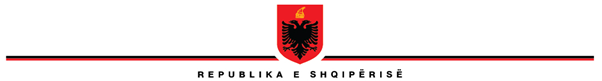 KOMISIONIT HETIMOR TË KUVENDIT PËR TRAJTIMIN E TË DHËNAVE TË SISTEMIT TIMSNr. ______ Prot. 							 Tiranë, më ____.____.2024Lënda:	Kërkesë për informacion. Drejtuar:	Z. Edi RAMA,                         Kryeministër i ShqipërisëTiranëZ. Kryeministër, Me vendimin nr. 20, datë 21.03.2024, Kuvendi i Shqipërisë ka vendosur ngritjen e Komisionit Hetimor të Kuvendit për Trajtimin e të Dhënave të Sistemit TIMS. Në mbështetje të nenit 14, gërma “a”, nenit 15, pika 1, dhe nenit 18, pikat 1 dhe 2, të Ligjit nr. 8891, datë 02.05.2002 “Për Organizimin dhe Funksionimin e Komisioneve Hetimore të Kuvendit”, i ndryshuar, kërkojmë nga ana juaj vënien në dispozicion të një informacioni të plotë dhe të detajuar për sa më poshtë:Në cfarë date jeni vënë në dijeni lidhur me problematikën e sistemit TIMS në ambientet e Departamentit IT të Policisë së Shtetit?Në cfarë forme jeni vënë në dijeni dhe nga kush? Ju lutem, na vini në dispozicion dokumentin ose aktin me të cilin keni marrë dijeni. Pas marrjes dijeni, cilat kanë qenë veprimet e kryera nga ana juaj? Ju lutem, na vini në dispozicion praktikën e plotë shkresore që dokumenton këto veprime. A i keni kërkuar ju, Ministrit të Brendshëm, shpjegime dhe verifikme administrative, në lidhje me rastin konkret? Nëse po, ju lutem të na vini në dispozicion dokumentacionin përkatës.  Në njoftimin tuaj për shtyp të datës 25.08.2023, jeni shprehur se hetimi i brëndshëm është kryer i plotë dhe nuk ka asgje për tu shqetësuar. Cilit hetimi i referoheni në këtë rast dhe cilat janë përfundimet e këtij hetimi? Ju lutemi, na vini në dispozicion një kopje shkresore të gjithe praktikës së këtij hetimi.Duke ju falënderuar për bashkëpunimin, kërkojmë që ky informacion të na vihet në dispozicion brenda një afati 5-ditor nga data e marrjes së kërkesës. KRYETARIErvin SALIANJIKonceptoi: Kreshnik MiftariHenri Bici